exercices de dialogues; révision de grammaire et traduction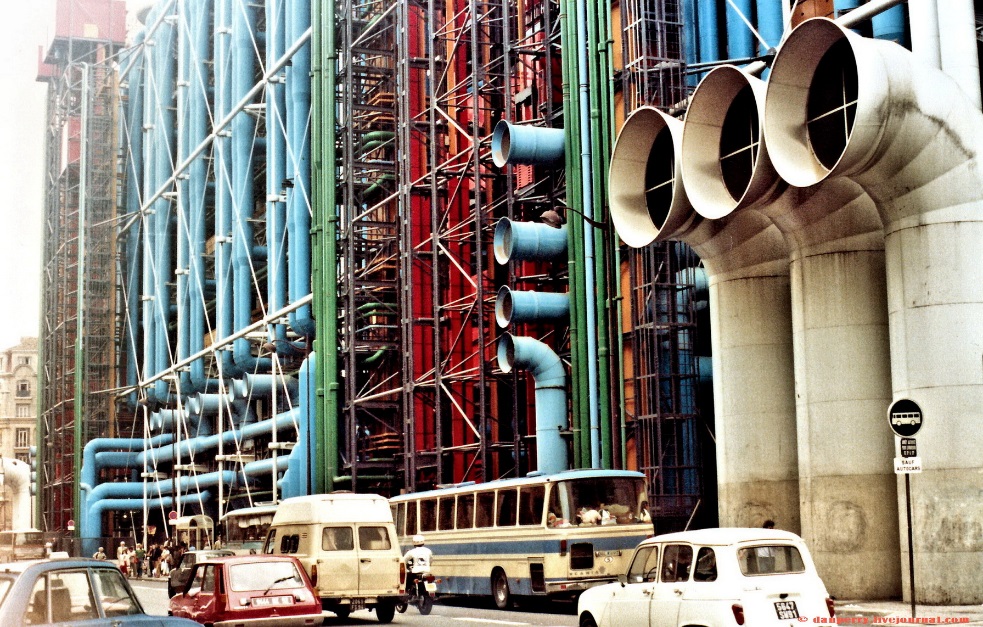 DISCUSSION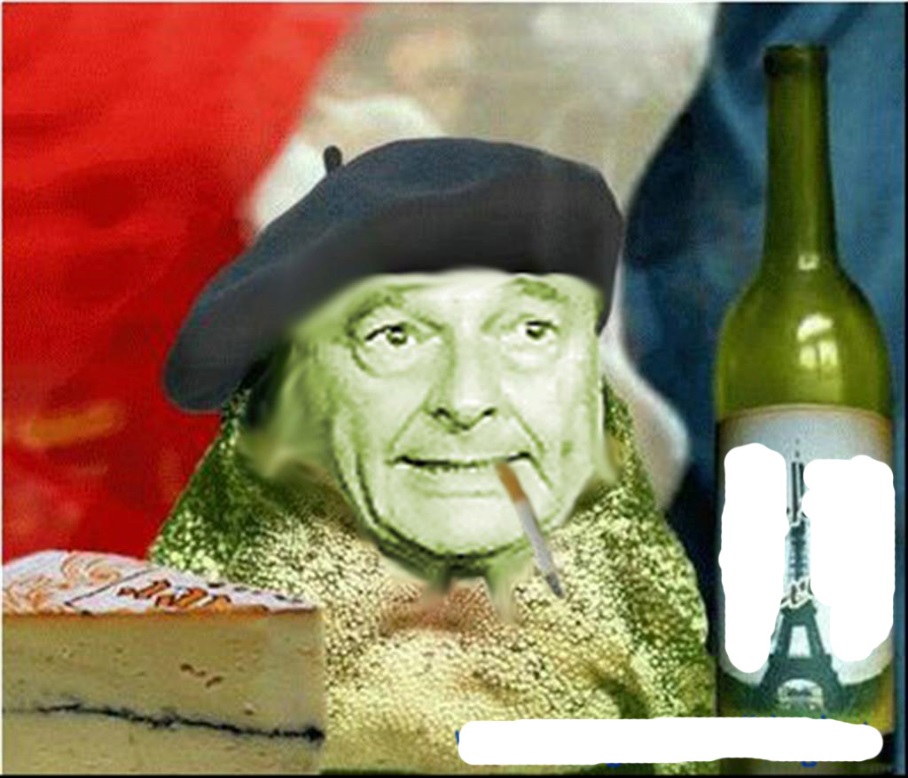 vad tycker du om?jag gillar sportvilken sport?tja, alla sporter utom friidrotttycker du om politik?nej, usch, vad tråkigt!jaså, men det är viktigt med politiknej, det tycker inte jagvad gillar du inte?jag gillar inte dumma personerinte jag hellervad tycker du om Barack Obama ?jag gillar inte Obamavarför?han tror att han är bäst i hela världenprecis som Sarkozy ja, men Sarkozy  är trevligareman röker mycket i Frankrikepolitikerna vill förbjuda rökning (säg: cigaretter) på restaurangerdet är mycket bra!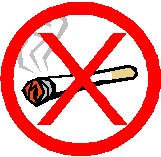 ja, suveräntmen, vad tycker rökarna?många rökare tycker att det är jättebravarför det?jo, många rökare förstår att de röker för mycketom det blir kris kan man gå ut och rökamen en del rökare gillar inte det här beslutet (une décision)de är arga, de vill kunna röka när de villmen det är otäckt för de som inte rökerja, det luktar illaröker du?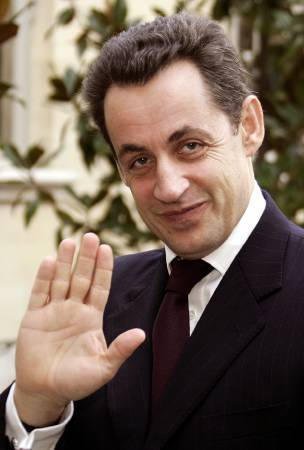 nej, aldrig! och du?iblanddricker du alkohol?inte ofta, och du?sällan, vin är inte gottfransmännen dricker för mycket vinja, det är santdet är farligt att dricka mycket alkoholjag avskyr folk som dricker alkohol och som tar bilen efteråtja, det är idiotiskt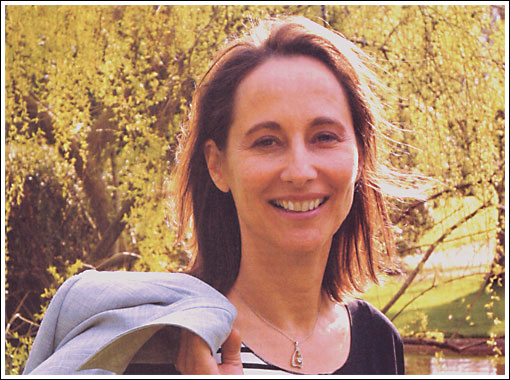 EXERCICES D'EXPRESSION ORALE 1 (10:D + 28:I) Vad säger du när...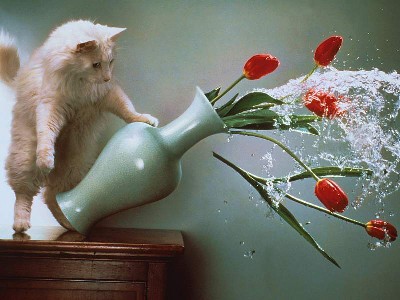 (20:H) Traduisez en français:Skriv presensformer av verbet :SAVOIR RÉPONDRE À UNE INVITATION 1a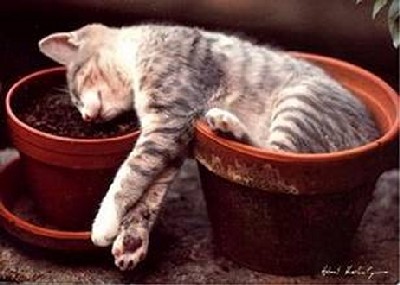 QUELQUES VERBES 1voirtu...............l’homme là-bas ?non, je ne le..............pasvous....................qu’on a changé de voiture ?il ne...............pas grand’choseon va..................le dernier film de Chabrol ce soirtu as.................le dernier film de Chatiliez ?on se...............demainils..................toutje ne................pas ce que tu veux direça se........................direqu’est-ce que tu.................. ?moi, je ne................rienils.......................des bêtisesça vous................d’aller au cinéma ?il a..................beaucoup de chosesalors, que......................-vous ?on ne....................rienil ne comprend pas ce que nous................................il faut...................la vérité !..................-moi si tu ne vas pas bienvoilà ce qu’ils ont......................croiretu....................aux fantômes ?on te..................je ne te......................pasvous......................que ce sera possible ?il ne me......................jamaisnous........................que c’est gravequ’est-ce que tu...................... ?je ne l’ai pas....................je ne veux pas......................aux sondagesje.........................que c’était vraivouloirils ne................................rien fairequ’est-ce que tu...................... ?je..........................une glace, s’il vous plaîtsi on......................, on peutvous...............................venir ce soir ?je ne........................pas être maladeil t’en.......................beaucoupnous...........................partir aujourd’huiil.....................une bananetu......................goûter ?faireque..................................-vous ?on ne........................rienil......................beauils.....................le ménagequ’est-ce que tu as....................ce week-end ?je n’ai rien..........................nous..............................un petit gâteautu...................souvent la vaisselle ?j’espère qu’il........................chaud demainon le dit, on le........................(kommer att göra det)se réveillerje.............................................................tu............................................................à quelle heure le matin?il.............................................................facilementvous....................................................................à quelle heure ?ce matin, je.....................................................................à 06.00tu.........................................................................tôt ce matin !nous...................................................................toujours à 07.20mes cousins............................................................souvent trop tardelle.............................................................quand elle a faimhier, vous...................................................................................avant moiDISCUSSION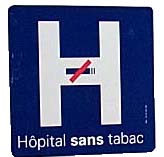 aller=ska, åka, må; je vais, tu vas, il va, on va, nous allons, vous allez, ils vontvad tycker du om politik?jag avskyr politik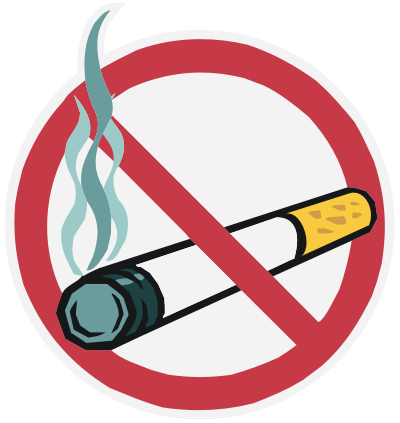 ska du rösta? (voter)nej, jag ska inte röstavarför inte? det är dumt att inte rösta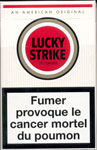 jag vet inte på vem jag ska röstajag ska rösta på Stefan Gustafsson!tycker du om Gustafsson?ja, jag tycker om honom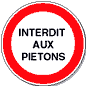 han har bara dåliga idéerdet tycker inte jagsäg mig något bra om Gustafssonhan vill avskaffa (supprimer) betygen i skolandet är väl inte bra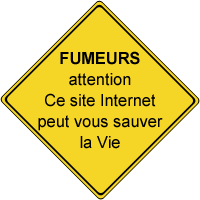 jo, det är jättebrajag skulle aldrig jobba i skolan utan betygdu gör som du villvad tycker du om rökning dåusch, jag avskyr när folk rökerjag är för rökförbud överallt (interdiction=förbud)ja, det är jag ocksådet är hemskt att vara i ett rum med folk som rökerröker du?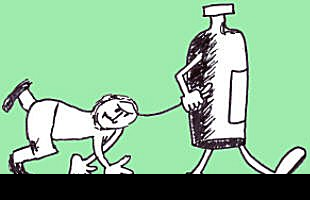 nej, men jag har rökt i 5 årsnus är också äckligt (tabac à priser)ja, men det stör mig inte lika mycket (déranger=störa)det är förbjudet att snusa i Frankrike (priser=snusa)det är som en drog i utlandetdricker du alkohol?nej, det är farligt för hälsan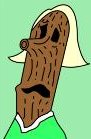 vad tycker du om systembolag?det är bra, man hindrar folk att köpa alkohol (empêcher de=hindra)men många personer dricker i alla falldet är santman kan inte förbjuda människor att drickadet är inte bra med för många förbudallt som är förbjudet är lockande (attirant)jag håller med digbra, ska vi gå och ta ett glas vin på puben?vad?! du sade att du inte dricker alkohol!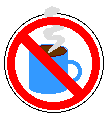 har jag sagt det?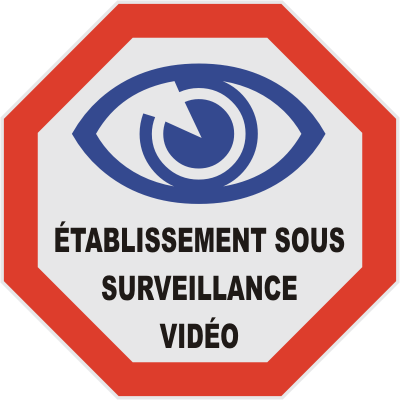 självklartjaha, ska vi gå och dricka ett kopp kaffe då?nej tack, det är farligt för magennej, du har felnej, jag har rättnej, nu går jag hem; hej då!hej då, kära vän! ha en trevlig kväll!rev : les verbes irréguliers 4rev : LES VERBES AU PRÉSENT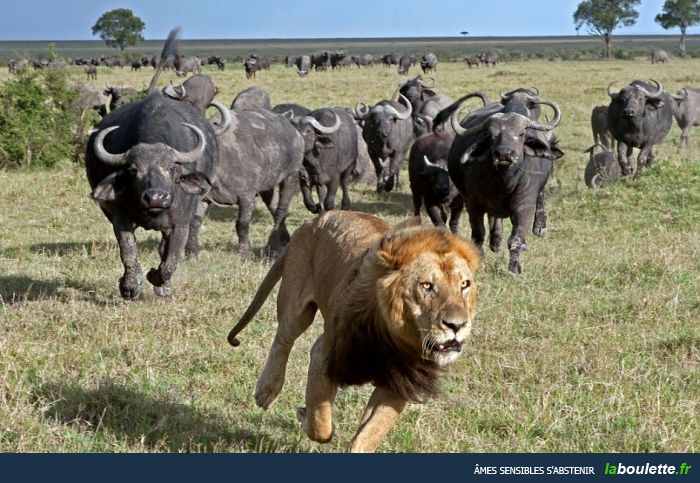 rev : MENINGSBYGGNAD – LA CONSTRUCTION DE PHRASESTRADUCTION 1TRADUCTION 2rev : LES PRÉPOSITIONSGérard Depardieu est né......................1940..................Châteauroux. Il a travaillé................Afrique,.....................Canada,...................Japon et..................Etats-Unis. Il joue..............................trompette,......................piano,.....................saxophone et.......................guitare. Mais il aime bien aussi jouer...........................pétanque et.....................cartes. J’ai souvent mal.........................ventre et.........................tête. Alors, il faut aller..................................médecin et si tu as mal...........................dents il faut aller..................................dentiste. Ma mère travaille...........................poste et mon père....................banque. Je voudrais une pizza.....................oignons et une autre.......................thon, s’il vous plaît.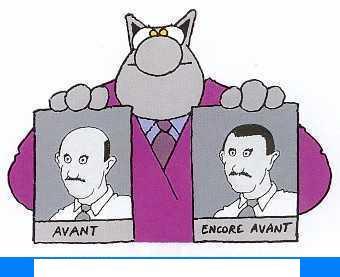 29, 35-40 communication; version 1corrigé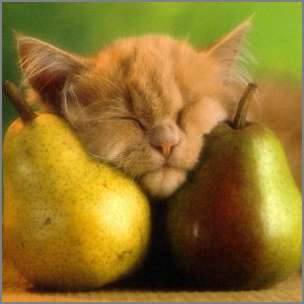 DISCUSSIONEXERCICES D'EXPRESSION ORALE 1 (10:D + 28:I) Vad säger du när...(20:H) Traduisez en français:Skriv presensformer av verbet :SAVOIR RÉPONDRE À UNE INVITATIONQUELQUES VERBES 1 DISCUSSIONvocabulaire important 2: 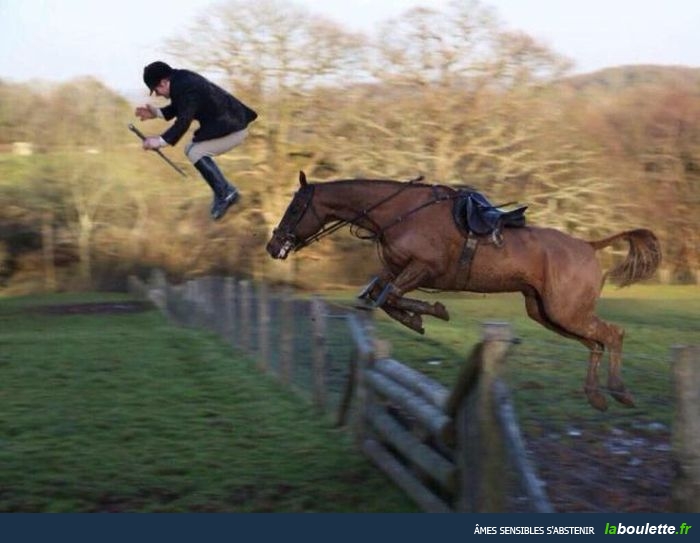 les verbes irréguliers 4LES VERBES AU PRÉSENTMENINGSBYGGNAD – LA CONSTRUCTION DE PHRASESTRADUCTION 1TRADUCTION 2LES PRÉPOSITIONSGérard Depardieu est né en 1940 à Châteauroux. Il a travaillé en Afrique, au Canada, au Japon et aux Etats-Unis. Il joue de la trompette, du piano, du saxophone et de la guitare. Mais il aime bien aussi jouer à la pétanque et aux cartes. J’ai souvent mal au ventre et à la tête. Alors, il faut aller chez le médecin et si tu as mal aux dents il faut aller chez le dentiste. Ma mère travaille à la poste et mon père à la banque. Je voudrais une pizza aux oignons et une autre au thon, s’il vous plaît.29, 35-40 communication; version 1du frågar efter vägen till Pompidoucentret?du frågar om det finns någon hiss?du frågar vad din kompis behöver?du inleder en saga?du inte hört och ber någon repetera?du lämnar fram någonting?du när den röda kavajen är för stor?du när du ber någon tala sakta?du när du frågar expediten om affären är öppen på måndagar?du när du frågar vilket land personen du talar med kommer från?du när du förstår?du när du har ont i fötterna?du när du talar om att det är för sent?du när du talar om att du har ditt pass?du när du talar om att du väntar på en kompis?du när du talar om att något inte fungerar?du när du tycker om fransk ost/inte tycker om fransk ost?du när du undrar om de har a) svenska tidningar? b) frimärken? c) vykort?du när någon har tackat dig för hjälpen?du när skorna är vackra men för dyra?du säger att det bara är ett skämt?du säger till herr Legrand att han har rätt?du uppmanar någon att inte köra för fort?du önskar någon smaklig måltid?expediten när hon frågar om du vill köpa något mer?du föredrar fåglar framför ormar?du säger att nu räcker det?Allesammans är förkylda utom min fru, som mår bra.Det är svårt att parkera utan att få bucklor på bilen.Du lär dig spanska på måndagarna och Louise lär sig tyska på tisdagarna.Jag är född i augusti. När är du född?Polisen upprepar: "Övergångsstället är inte en extra parkeringsplats."Talar du engelska? Nej, jag talar bara franska.Vad är klockan? Hon är kvart över nio.Var är era döttrar, fru Chanel? I Danmark eller Tyskland?Åker du till USA? Nej, jag har inga pengar. Jag är pank.Vi känner en fransyska som talat svenska, arbetar i England och åker till Österrike på semester.Var uppmärksam, herr Legrand!Fransmännen gestikulerar mycket, när de blir arga.Jag gestikulerar inte när jag blir arg.På eftermiddagen dricker jag en juice och äter en giffel.Céline föredrar ost framför marmelad, men hennes bror föredrar marmelad framför ost.Jag förstår allt. jag är räddad!entendreJ’J’les enfants dans la rue.les enfants dans la rue.passerBeaucoup de gensdevant le cafédonnerEllele journal à son mari.jouerLe garçonavec sa cousine.attendreLes deux cousinsleur copain.tousserLes enfantsbeaucoup.habiterMalheureusementj’j’j’loin d’ici.prendreMonsieur Berri et sa femmeMonsieur Berri et sa femmel’avion.avoirNousmal à la tête.êtreOùles jeunes filles?fairePartout il y a des gens quila queue.écouterPaul et Louisles musiciens.allerTout le mondeau cinéma.parlerTutrop.aimerVousla musique ?venirVousce soir, madame ?trouverVous nepas votre place.infinitifparticipe présentparticipe passéprésentdiscuterfuturimparfaitpassé composéprésentjetuilnousvousilsconditionnelsubjonctifplusqueparfaitimpératifjetuilnousvousilsförslagvill du gå till badhuset ?förslagtycker du om såpoperor ?acceptera – säga jaja gärnaja, med nöje (gärna)ja, jag vill gärnaja, vilken bra idé!ja, varför inteja, « det kan sig », det kan händaåh ja, jag älskar det !ja, absolutja, suveränt !ja, det tilltalar migja, okacceptera – säga jadet är suveräntdet är kanonbradet är häftigtdet är kooltdet är strålande/fantastisktdet är fantastisktdet är jättebradet är toppendet är inte illadet är trevligtdet är utmärktdet är fantastisktdet är underbartdet är för bravägra – säga nejnej, jag är ledsen, jag kan intenej, jag vill intenej, jag har inte lustnej, jag gillar inte detnej, jag avskyr detnej, det är inte roligtnej, jag har inte tidnej, jag beklagarnej, det tycker/tror jag intenej, jag är upptagennej, jag är upptagen i kvällvägra – säga nejdet är värdelöstdet är nolldet är avskyvärtdet är hemsktdet är urdåligtdet är inte bradet är dötråkigtdet är tråkigtdet är « skittråkigt »det är besvärandedet är dumtdet är idiotisktdet är dumtdet är fruktansvärtförslagjag bjuder dig på ett glasse så, en liten fikakom igen, snabbtacceptera – säga jatack det är schysst, trevligttack det är snällttack, jag vill gärnamed nöje, tackåh du är snäll, tackåh vilken vänlighet !vägra – säga nejnej, tacknej tack jag vill intedet är mycket snällt men jag vill inteåh nej, det går inteåh nej, jag kan inte acceptera detnej, tack snälla du, jag vill intetack jag måste säga nejnej tack, jag har redan sagt nejinfinitiffuturparticipe présentparticipe passéprésentsubjonctifalleravoirboireconnaîtrecourircroirediredormirécrireêtrefairemettrepartirpouvoirprendresavoirsortirvenirvoirvouloirprésentj'aije boisje connaisje coursje croisje disje dorsj'écrisje faisje metsje parsje peuxje prendsje saisje sorsje suisje vaisje veuxje viensje voisinfinitifle subjonctifalleravoirboireconnaîtrecourircroirediredormirécrireêtrefairemettrepartirpouvoirprendresavoirsortirvenirvoirvouloirêtre=varaavoir=hafaire=göracrier=skrikajejejejetutututuililililnousnousnousnousvousvousvousvousilsilsilsilsvouloir=viljasavoir=vetaaller=gåpouvoir=kunnajejejejetutututuililililnousnousnousnousvousvousvousvousilsilsilsilsvenir=kommaprendre=tavoir=sedire=sägajejejejetutututuililililnousnousnousnousvousvousvousvousilsilsilsils1Jag har en liten hund som heter Fidèle.2Hon är svensk och hon har tre gula cyklar.3Vi är inte fula !4Du äter en god pizza.5Det finns vargar (des loups) i Sverige.6Vill du gå på restaurang med mig i kväll ?7Vad har du gjort ?8Det finns inte älgar (des élans) i Frankrike.9Det är roligt att titta på teve.10Jag vet inte om (si) du skulle vilja gå ut med mig. (sortir)11Har ni en svart hund ?12Hon har inte glasögon.13Jag skulle vilja köpa en stor svensk häst.14Jag hatar att sporta.15Kan du hjälpa (aider) den gamla damen att (à) hitta banken ?det var han som jag träffade i Arvikajag ser honom oftahan hatar henneibland kommer han för senthan kommer ofta för sentjag har köpt en prickig skjortahan har köpt en blå och gulrandig slipsjag har det bra här, jag trivs härtror du att det är bättre i Karlstad?vill du att vi går till stan tillsammans?jag känner en tjej som älskar att sticka tröjor till sina vännerde åkte på semester i måndagsi onsdags shoppade jag hela dagenEric skolkade fredag eftermiddagdet är konstigt att du inte förstårskulle vi kunna ses i kväll?förstår du vad jag säger till dig?jag tycker att man borde stoppa alla krig i hela världenhan beställde en pizza utan svampdet är hemskt att en liten pojke kan göra en sådan sakhan uppför sig som en grisvi bråkade och det är på det sättet som vi löste våra problemdet tjänar ingenting till att bråkajag har lust att hjälpa dighon har behov av att arbeta mycketjag skall skriva ett brev till dig för att du skall kunna förstå vad som hände (har hänt)vad hände igår?Napoléon utlöste snöbollskrigetVi vill inte gå ut och även om polisen kommer in, kommer vi att slåss för att stannaFolk vägrar att gå ut därför att de vill inte begära asyl i Frankrike.Det finns människor som har gjort begäran för 5 år sedan och som fortfarande inte har fått något svarRegissören, son till en stor engelsk författare, försäkrar att scenariot är fött ur hans egen erfarenhet.Det är första gången som de två skådespelarna spelar mot varandra (face à face), även om de redan har delat affischen i (de) ”Världens alla morgnar” Den första ryska tevekanalen har engagerat sig att betala 20 miljoner dollar för att skicka en ny rymdturist till (sur) stationen ISS på hösten 2003 Kandidaterna kommer inte att ha någonting att betala, det är den första kanalen som tar hand om alla utgifter Den amerikanske popsångaren Lance Bass, från gruppen NSYNC hade också följt en träning på Stjärnornas stad.en våldsam explosion, följd av en eldsvåda, förorsakade en persons död och skadade fyra andra, varav två allvarligt Det är med en stor lättnad som poliserna i Champagney-Ronchamp fick syn på , igår i början av eftermiddagen, Yusuf Cini, bildrullen på flykt utan att veta om det.Han var åtföljd av sin pappa, han kom för att överlämna sig (se livrer) utan att diskutera, förklarade igår en polis. 24 timmar tidigare kom, den unge mannen, som är upphov till dödsolyckan, Fransmännen är galna i sina mobiltelefoner (cellulaire), mer än en av två är hädanefter abonnerad, en tillgivenhet (attachement) som varar även när de skaffar en ny modell (acquérir), eftersom att de bara är 38 % att göra sig av med den gamla! Vilka är de tre viktigaste anledningarna/orsakerna som driver (pousser) mellanstadielärarna att utöva detta yrke? Två arbetare tar lunchpaus. Den ene säger (gör) 
-- Känner du till Victor Hugo ? 
-- Nej 
-- Du har fel, du borde följa kvällskurser! 
Dagen efter, fortfarande den samme:Känner du till Albert Einstein ? 
- Nej - 
Du har fel, du borde följa kvällskurser! Dagen därpå börjar det om: 
-- Känner du till Karl Marx ? 
-- Nej 
-- Du har fel, du borde följa kvällskurser!
Då säger den andre irriterad:  
-- Och du känner du till Jean Dupont ? 
- Nej ??? 
- Du har fel, det är han som går ut med din fru under det att du går på kvällskurser! Hon står upp på mina ögonlockoch hennes hår är i mitthon har mina händers formhon har mina ögons färghon blandar sig in i min skuggasom en sten på himlen
Hon har alltid öppna ögonoch hon låter mig inte sovahennes drömmar i fullt ljusgör att solarna avdunstarfår mig att skratta, gråta och skrattaprata utan att ha något att sägaSkattplaneten
Jim Hawkins upptäcker en karta som leder till den fantastiska skatten till hela universums pirater, den legendariska “de tusen världarnas byte (un butin). Ett stort äventyr börjar för den unge hjälten. Den nya Disneyn kommer snart (gå i land) på skärmarna.  1Jag skall gå och hämta hunden.2Hon går och väntar på läkarens svar.3De tittar ofta på teve i Spanien.4Vårt hus ligger/befinner sig mittemot kyrkan.5Ditt hus är vackrare än mitt.6Hans hund är fetare än er.7Deras son är knäppare än din.8Imorgon blir det vackert väder.9Det blir vackert väder imorgon.10Försök att förstå!11Jag har behov av pengar.12Han föddes 1940 i Tours.13Som barn var han besvärlig.14Görandes dessa övningar har jag börjat/började jag förstå.15De vägrar att släcka ljuset.16Han tycker om att spela poker när hans bror arbetar i trädgården.17Denis arbetar sjungandes18hon går in och frågar efter blusens pris19han tittar på barnen som leker20de går ut och roar sigjag fann detta helt utan intressedet var inte suveränthistorien är enkelstilen är inte originelldet tyckte du inte omjag tyckte verkligen inte om detden här utställningen är totalt misslyckaddet är värdelöstdet var « vadsomhelst », dvs urdåligtdet är absurtjag fann det.../jag tyckte det var...det är inte lyckatdet är fult (vard)det är fult (ordboken)det är gräsligtdet är tråkigtdet är inte intressantdet är utan intressedet har inget som helst intressejag avskyddedet är dåligt gjortdet är ett totalt misslyckandehan är jobbighan har ingen som helst charmvet du vad han har gjort ?jag kan inte stå ut med honom/hennejag tycker inte alls om honom/hennejag tycker han/hon är dumjag kan inte med honom/hennehon är inte trevligdu vet inte vad han har sagt ? (ung: gissa vad han sa)vad tyckte du om..............(hur fann du)vad tyckte du om........ tyckte du om det ?tyckte ni om det ?gillade du det ?gillade ni det ?det är inte illajag gillade mycket (jag tyckte mycket om det)det tyckte jag mycket omjag älskade detdet är vackertdet är suveräntdet är fantastisktdet är strålandedet är anmärkningsvärtdet är beundransvärtdet är enaståendedet är (mycket) intressantdet är passionerandedet är perfektdet är häftigt, kul, kooltdet är suveränt/kanonbravad råder du mig ?vad skulle jag kunna göra ?vad skulle du göra i mitt ställe ?jag har ett råd att be dig omjag vet inte vad jag ska görajag vet inte längre vad jag ska görajag vet inte hur jag ska görajag är generadtycker du att jag borde.....tror du att jag måste........tror ni att det skulle vara en bra idé?i ditt ställe, jag.....om jag var dudu skulle kanske kunnadu bordedu skulle göra bäst i attjag råder dig attjag råder dig inte attjag avråder digdet skulle vara bäst attdet är bara att (i du-form, ni-form, han-form)jag skulle vilja veta vad du tycker om....vad ni tycker om.............vad tycker du om det ?vad tycker ni om det ?vilken är din åsikt i den frågan ?vilken är er åsikt i den frågan ?jag skulle vilja ha din/er åsikt om.....vilken är din/er åsikt om........jag skulle vilja få reda på din/er åsikt i frågan om...tror du inte attjag vet inte vad du tycker om det, men....jag frågar mig om (jag undrar)jag uppskattar att / jag anser attdet verkar somjag har intrycket av attjag anser attjag tycker/tänker/anser attjag tror attjag anser inte attjag tycker/tänker inte attjag tror inte attenligt mig (2 uttryck)jag är inte motjag motsätter mig inte (att)jag är förjag går med på att....jag medger attjag erkänner attdet är sant attdu har rätt attsäkert, vissthelt och hållet, stämmer helt och hålletprecis, exaktabsolutjust det, det stämmerdet är precis detdet är säkert, klartdet är rätt, exakt, det stämmerdet är en bra frågajag ser (förstår) inte varförni skämtardet är inte alls detjag håller inte medni har fel i attjag motsätter migjag är inte förjag är motjag planerar attjag har förutsett att (planerat)jag räknar med attjag har för avsikt attjag har planer att.............det är inte omöjligt attjag frågar mig om jag inte ska (jag undrar)det kan hända attjag drömmer om attjag håller av att (för mig är det viktigt att)under förutsättning attjag hoppas attjag önskar attjag skulle gärna viljavill du ?varför inte.................och om vi.....................vi skulle kunnase här vad jag föreslårvill ni att..........har du lust att.........jag, gärna (med nöje)ja, jag skulle gärna vilja detja, jag har lust attnej, jag har inte lust attskulle det besvära dig attnej, det besvärar mig intehar du ingenting emot att ta flyget ?nej, inte allsvad skulle du säga om att........... ?skulle du ha lust att..........(skulle det säga dig att)nej, det säger mig ingenting (=har ingen lust)skulle det intressera dig att...........ja, det intresserar mig mycketsjälvklartgivetvis ja; självklart är det såsjälvfallet, så klart, tydligenjavisstjovisst, jo så är det, men jojag försäkrar digdet är inte lönt det kommer inte på fråga« det är utom fråga », kommer inte på talaldrig i livetjag är nöjd attdet är bra attdet är en fördeldet intresserar mig attdet som jag inte gillar,det ärdet jag ogillar, det ärdet passar dig (mycket) brajag finner det oacceptabeltdet är oacceptabeltdet är skandalöstdet är fullständigt galetvad tycker du om?qu’est-ce que tu aimes?jag gillar sportj’aime le sportvilken sport?quels sports?tja, alla sporter utom friidrottben, tous les sports sauf l’athlétismetycker du om politik?tu aimes la politique?nej, usch, vad tråkigt!ah non, que c’est ennuyeux!jaså, men det är viktigt med politikah bon, mais c’est important avec la politiquenej, det tycker inte jagnon, je ne pense pas / ce n’est pas mon avisvad gillar du inte?qu’est-ce que tu n’aimes pas?jag gillar inte dumma personerje n’aime pas les personnes bêtesinte jag hellermoi non plusvad tycker du om Barack Obama ?que penses-tu de Barack Obama ?jag gillar inte Obama je n’aime pas Obama varför?pourquoi?han tror att han är bäst i hela världenil croit qu’il est le meilleur du mondeprecis som Sarkozy tout comme (exactement comme) Sarkozy ja, men Sarkozy  är trevligareoui, mais Sarkozy  est plus sympaman röker mycket i Frankrikeon fume beaucoup en Francepolitikerna vill förbjuda rökning (säg: cigaretter) på restaurangerles politiciens veulent interdire les cigarettes dans les restaurantsdet är mycket bra!c’est très bien!ja, suveräntoui, génial!men, vad tycker rökarna?mais qu’en pensent les fumeurs ?många rökare tycker att det är jättebrabeaucoup de fumeurs pensent que c’est très bienvarför det?pourquoi?jo, många rökare förstår att de röker för mycketbeaucoup de fumeurs comprennent qu’ils fument tropom det blir kris kan man gå ut och rökasi cela devient urgent, on peut sortir pour fumermen en del rökare gillar inte det här beslutet (une décision)mais certains fumeurs n’aiment pas cette décisionde är arga, de vill kunna röka när de villils sont fâchés, ils veulent pouvoir fumer quand ils le souhaitent (quand ils en ont envie)men det är otäckt för de som inte rökermais c’est gênant pour ceux qui ne fument pasja, det luktar illaoui, ça sent mauvaisröker du?tu fumes?nej, aldrig! och du?ah non, jamais, et toi?iblandparfoisdricker du alkohol?tu bois de l’alcool?inte ofta, och du?pas souvent, et toi?sällan, vin är inte gottrarement, le vin n’est pas bonfransmännen dricker för mycket vinles Français boivent trop de vinja, det är santoui, c’est vraidet är farligt att dricka mycket alkoholc’est dangereux de boire beaucoup d’alcooljag avskyr folk som dricker alkohol och som tar bilen efteråtje déteste les gens qui boivent de l’alcool et qui prennent la voiture aprèsja, det är idiotisktoui, c’est idiotdu frågar efter vägen till Pompidoucentret? Pour aller au Centre Pompidou, s’il vous plaît ?du frågar om det finns någon hiss? il y a un ascenseur?du frågar vad din kompis behöver? de quoi as-tu besoin?du inleder en saga? il était une foisdu inte hört och ber någon repetera? répétez, s’il vous plaîtdu lämnar fram någonting? voilà, voicidu när den röda kavajen är för stor? la veste rouge est trop grandedu när du ber någon tala sakta? parlez (plus) lentement s’il vous plaîtdu när du frågar expediten om affären är öppen på måndagar? c’est ouvert le lundi? / le magasin est ouvert le lundi ?du när du frågar vilket land personen du talar med kommer från? vous venez d’où ? / vous venez de quel pays ?du när du förstår? je comprendsdu när du har ont i fötterna? j’ai mal aux piedsdu när du talar om att det är för sent? c’est trop tarddu när du talar om att du har ditt pass? j’ai mon passeportdu när du talar om att du väntar på en kompis? j’attends un amidu när du talar om att något inte fungerar? cela ne marche pasdu när du tycker om fransk ost/inte tycker om fransk ost? j’aime/j’adore le fromage franςais / je n’aime pas le fromage franςaisdu när du undrar om de har a) svenska tidningar? b) frimärken? c) vykort?vous avez des journaux suédois, des timbres, des cartes postales ?du när någon har tackat dig för hjälpen? je vous en prie / de riendu när skorna är vackra men för dyra? les chaussures sont belles/jolies mais trop chèresdu säger att det bara är ett skämt? c’est seulement une blague / je plaisantedu säger till herr Legrand att han har rätt? vous avez raison monsieur Legranddu uppmanar någon att inte köra för fort? ne conduisez pas trop vite / ne conduis pas trop vitedu önskar någon smaklig måltid? bon appétitexpediten när hon frågar om du vill köpa något mer? vous désirez autre chose? / ce sera tout? / c’est tout ? / et avec ca ?du föredrar fåglar framför ormar? je préfère les oiseaux aux serpentsdu säger att nu räcker det? ςa suffit, maintenant!Allesammans är förkylda utom min fru, som mår bra. tout le monde est enrhumé sauf ma femme qui va bienDet är svårt att parkera utan att få bucklor på bilen. C’est /Il est difficile de se garer sans avoir des bosses sur la voitureDu lär dig spanska på måndagarna och Louise lär sig tyska på tisdagarna.tu apprends l’espagnol le lundi et Louise apprend l’allemand le mardiJag är född i augusti. När är du född? je suis né(e) en août. Quand es-tu né(e) ?Polisen upprepar: "Övergångsstället är inte en extra parkeringsplats."l’agent de police répète: « le passage clouté n’est pas un parking supplémentaire »Talar du engelska? Nej, jag talar bara franska.tu parles anglais? non, je parle seulement franςais/ je ne parle que franςaisVad är klockan? Hon är kvart över nio. Quelle heure est-il? Il est neuf heures et quart.Var är era döttrar, fru Chanel? I Danmark eller Tyskland?Où sont vos filles, madame Chanel? Au Danemark ou en Allemagne?Åker du till USA? Nej, jag har inga pengar. Jag är pank.Tu pars/Tu vas aux États-Unis ? Non, je n’ai pas d’argent. Je suis fauché.Vi känner en fransyska som talat svenska, arbetar i England och åker till Österrike på semester.Nous connaissons une Franςaise qui parle suédois, travaille en Angleterre et va en vacances en Autriche.Var uppmärksam, herr Legrand! Faites attention, monsieur Legrand!Fransmännen gestikulerar mycket, när de blir arga. Les Franςais gesticulent beaucoup, quand ils se fâchent.Jag gestikulerar inte när jag blir arg. Je ne gesticule pas quand je me fâche.På eftermiddagen dricker jag en juice och äter en giffel. L’après-midi je bois un jus de fruit et je mange un croissant.Céline föredrar ost framför marmelad, men hennes bror föredrar marmelad framför ost.Céline préfère le fromage à la confiture, mais son frère préfère la confiture au fromage.Jag förstår allt. Jag är räddad! Je comprends tout. Je suis sauvé !entendreJ’entendsJ’entendsJ’entendsles enfants dans la rue.passerBeaucoup de genspassentdevant le cafédonnerElledonnele journal à son mari.jouerLe garçonjoueavec sa cousine.attendreLes deux cousinsattendentleur copain.tousserLes enfantstoussentbeaucoup.habiterMalheureusementj’habitej’habitej’habiteloin d’ici.prendreMonsieur Berri et sa femmeMonsieur Berri et sa femmeprennentl’avion.avoirNousavonsmal à la tête.êtreOùsontles jeunes filles?fairePartout il y a des gens quifontla queue.écouterPaul et Louisécoutentles musiciens.allerTout le mondevaau cinéma.parlerTuparlestrop.aimerVousaimezla musique ?venirVousvenezce soir, madame ?trouverVous netrouvezpas votre place.infinitifparticipe présentparticipe passéprésentdiscuterdiscutantdiscutéje discutefuturimparfaitpassé composéprésentjediscuteraidiscutaisai discutédiscutetudiscuterasdiscutaisas discutédiscutesildiscuteradiscutaita discutédiscutenousdiscuteronsdiscutionsavons discutédiscutonsvousdiscuterezdiscutiezavez discutédiscutezilsdiscuterontdiscutaientont discutédiscutentconditionnelsubjonctifplusqueparfaitimpératifjediscuteraisdiscuteavais discutétudiscuteraisdiscutesavais discutédiscute !ildiscuteraitdiscuteavait discuténousdiscuterionsdiscutionsavions discutédiscutons !vousdiscuteriezdiscutiezaviez discutédiscutez !ilsdiscuteraientdiscutentavaient discutéförslagpropositionvill du gå till badhuset ?Tu veux aller à la piscine ?förslagpropositiontycker du om såpoperor ?Tu aimes les sagas télévisées ?acceptera – säga jaaccepter – dire ouija gärnaoui, volontiersja, med nöje (gärna)oui, avec plaisirja, jag vill gärnaoui, je veux bienja, vilken bra idé!oui, quelle bonne idée !ja, varför inteoui, pourquoi pasja, « det kan sig », det kan händaoui, ça se peutåh ja, jag älskar det !ah oui, j’adore ça !ja, absolutoui, absolument !ja, suveränt !oui, génial !ja, det tilltalar migoui, ça me dit bienja, okoui, d’accordacceptera – säga jaaccepter – dire ouidet är suveräntc’est génialdet är kanonbrac’est superdet är häftigtc’est chouettedet är kooltc’est cooldet är strålande/fantastisktc’est magnifiquedet är fantastisktc’est formidabledet är jättebrac’est extradet är toppenc’est classedet är inte illac’est pas maldet är trevligtc’est sympadet är utmärktc’est excellentdet är fantastisktc’est fantastiquedet är underbartc’est merveilleuxdet är för brac’est trop bienvägra – säga nejrefuser – dire nonnej, jag är ledsen, jag kan intenon, désolé, je ne peux pasnej, jag vill intenon, je ne veux pasnej, jag har inte lustnon, je n’ai pas envienej, jag gillar inte detnon, je n’aime pas çanej, jag avskyr detnon, je déteste çanej, det är inte roligtnon, ce n’est pas marrantnej, jag har inte tidnon, je n’ai pas le tempsnej, jag beklagarnon, je regrettenej, det tycker/tror jag intenon, je ne pense pasnej, jag är upptagennon, je suis occupénej, jag är upptagen i kvällnon, je suis pris ce soirvägra – säga nejrefuser – dire nondet är värdelöstc’est nuldet är nollc’est zérodet är avskyvärtc’est affreux det är hemsktc’est terribledet är urdåligtc’est archi-nuldet är inte brac’est pas terribledet är dötråkigtc’est barbantdet är tråkigtc’est ennuyeuxdet är « skittråkigt »c’est chiantdet är besvärandec’est embêtantdet är dumtc’est condet är idiotisktc’est idiotdet är dumtc’est stupidedet är fruktansvärtc’est horribleförslagpropositionjag bjuder dig på ett glasje t’invite à boire un potse så, en liten fikaallez un petit café...kom igen, snabbtallez vite faitacceptera – säga jaaccepter – dire ouitack det är schysst, trevligtmerci c’est sympatack det är snälltmerci c’est gentiltack, jag vill gärnamerci je veux bienmed nöje, tackavec plaisir merciåh du är snäll, tackah tu es gentil, merciåh vilken vänlighet !ah quelle gentillesse !vägra – säga nejrefuser – dire nonnej, tacknon mercinej tack jag vill intenon merci je ne veux pasdet är mycket snällt men jag vill intec’est très gentil mais je ne veux pasåh nej, det går inteah non, ça va pasåh nej, jag kan inte acceptera detah non je ne peux pas accepter çanej, tack snälla du, jag vill intenon s’il te plaît, je ne veux pastack jag måste säga nejmerci je dois dire nonnej tack, jag har redan sagt nejnon merci, j’ai déjà dit nonvoirtu vois l’homme là-bas ?non, je ne le vois pasvous voyez qu’on a changé de voiture ?il ne voit pas grand’choseon va voir le dernier film de Chabrol ce soirtu as vu le dernier film de Chatiliez ?on se voit demainils voient toutje ne vois pas ce que tu veux direça se voitdirequ’est-ce que tu dis ?moi, je ne dis rienils disent  des bêtisesça vous dit  d’aller au cinéma ?il a dit  beaucoup de chosesalors, que dites-vous ?on ne dit  rienil ne comprend pas ce que nous disonsil faut dire la vérité ! dis-moi si tu ne vas pas bienvoilà ce qu’ils ont ditcroiretu crois aux fantômes ?on te croitje ne te crois pasvous croyez que ce sera possible ?il ne me croit jamaisnous croyons que c’est gravequ’est-ce que tu crois ?je ne l’ai pas cruje ne veux pas croire aux sondagesje crois que c’était vraivouloirils ne veulent rien fairequ’est-ce que tu veux ?je veux  une glace, s’il vous plaîtsi on veut  on peutvous voulez venir ce soir ?je ne veux  pas être maladeil t’en veut  beaucoupnous voulons partir aujourd’huiil veut  une bananetu veux  goûter ?faireque faites-vous ?on ne fait rienil fait beauils font le ménagequ’est-ce que tu as fait ce week-end ?je n’ai rien faitnous faisons un petit gâteautu fais souvent la vaisselle ?j’espère qu’il fera chaud demainon le dit, on le fera (kommer att göra det)se réveillerje me réveilletu te réveilles à quelle heure le matin?il se réveille facilementvous vous réveillez à quelle heure ?ce matin, je me suis réveillé(e) à 06.00tu t’es levé(e) tôt ce matin !nous nous réveillons toujours à 07.20mes cousins se réveillent souvent trop tardelle se réveille quand elle a faimhier, vous vous êtes réveillé(e, s) avant moivad tycker du om politik?qu’est-ce que tu penses de la politique?jag avskyr politikje déteste la politiqueska du rösta? (voter)tu vas voter?nej, jag ska inte röstanon, je ne vais pas votervarför inte? det är dumt att inte röstapourquoi pas? c’est bête de ne pas voterjag vet inte på vem jag ska röstaje ne sais pas à qui voterjag ska rösta på Stefan Gustafsson!je vais voter à Stefan Gustafsson!tycker du om Gustafsson? / ja, jag tycker om honomtu aimes Gustafsson? / oui, je l’aimehan har bara dåliga idéeril a seulement des mauvaises idéesdet tycker inte jagje ne pense passäg mig något bra om Gustafssondis-moi quelque chose de bien avec Gustafssonhan vill avskaffa (supprimer) betygen i skolanil veut supprimer les notes à l’écoledet är väl inte braalors, ce n’est pas bienjo, det är jättebrasi, c’est très bienjag skulle aldrig jobba i skolan utan betygje ne travaillerais jamais à l’école sans notesdu gör som du villtu fais comme tu veuxvad tycker du om rökning dåqu’est-ce que tu penses des cigarettes alors?usch, jag avskyr när folk rökerberk, je déteste quand les gens fumentjag är för rökförbud överallt je suis pour l’interdiction de fumer partoutja, det är jag ocksåoui, moi aussi, je le suisdet är hemskt att vara i ett rum med folk som rökerc’est horrible d’être dans une pièce avec des gens qui fumentröker du?tu fumes?nej, men jag har rökt i 5 årnon, mais j’ai fumé pendant cinq anssnus är också äckligt (tabac à priser)le tabac à priser est aussi dégueulasseja, men det stör mig inte lika mycket oui, mais ça ne me dérange pas autantdet är förbjudet att snusa i Frankrike c’est interdit de priser(prendre du tabac à priser) en Francedet är som en drog i utlandetc’est comme une drogue à l’étrangerdricker du alkohol?tu bois de l’alcool?nej, det är farligt för hälsannon, c’est dangereux pour la santévad tycker du om systembolag?qu’est-ce que tu penses des ”Systembolag”?det är bra, man hindrar folk att köpa alkohol c’est bien, on empêche les gens d’acheter de l’alcoolmen många personer dricker i alla fallmais beaucoup de personnes boivent quand mêmedet är santc’est vraiman kan inte förbjuda människor att drickaon ne peut pas interdire aux gens de boiredet är inte bra med för många förbudce n’est pas bien avec trop d’interdictionsallt som är förbjudet är lockande (attirant)tout ce qui est interdit est attirantjag håller med digje suis d’accord avec toibra, ska vi gå och ta ett glas vin på puben?bien, on va aller prendre un verre de vin au pub?vad?! du sade att du inte dricker alkohol!quoi!? tu as dit que tu ne buvais pas de l’alcool!har jag sagt det?moi, je l’ai dit?självklartbien sûrjaha, ska vi gå och dricka ett kopp kaffe då?alors, on va aller boire une tasse de café alors ?nej tack, det är farligt för magennon, merci, c’est dangereux pour le ventrenej, du har felnon, tu as tortnej, jag har rättnon, j’ai raisonnej, nu går jag hem; hej då!non, maintenant je rentre! au revoir!hej då, kära vän! ha en trevlig kväll!au revoir, cher ami! bonne soirée !jag behöverj’ai besoin dejag behöver en drickaj’ai besoin d’une boissonjag vill ha en drickaje veux/voudrais une boissondu har rätttu as raisonjag har felj’ai tortdet är santc’est vraiär du rädd för hundar?tu as peur des chiens?jag skäms för min systerj’ai honte de ma soeurbehöver du pengar?tu as besoin d’argent?jag är hungrigj’ai faimhan är inte törstigil n’a pas soifska vi gå på kafé?on va au café?är du sömnig?tu as sommeil?jag har ont i magenj’ai mal au ventredu har rätt att sluta nutu as le droit de finir maintenantdu har inte rätt att ljugatu n’as pas le droit de mentirman har inte rätt att spotta i skolanon n’a pas le droit de cracher à l’écolevad tycker du om de som spottar?que penses-tu (qu’est-ce que tu penses) de ceux qui crachent?det är äckligtc’est dégueulassevad tycker du om höstlovet?que penses-tu/qu’est-ce que tu penses des vacances d’automne?det är underbartc’est merveilleuxjag ska vila migje vais me reposervad gör du?qu’est-ce que tu fais?vad har du gjort?qu’est-ce que tu as fait?jag bantarje fais un régimejag har bantatj’ai fait un régimedet är en känd sångarec’est un chanteur connu/célèbrehan sjungeril chantehon har sjungit i en gruppelle a chanté dans un groupeinfinitiffuturparticipe présentparticipe passéprésentsubjonctifallerj'iraiallant*alléje vaisque j'ailleavoirj'auraiayanteuj'aique j'aieboireje boiraibuvantbuje boisque je boiveconnaîtreje connaîtraiconnaissantconnuje connaisque je connaissecourirje courraicourantcouruje coursque je courecroireje croiraicroyantcruje croisque je croiedireje diraidisantditje disque je disedormirje dormiraidormantdormije dorsque je dormeécrirej'écriraiécrivantécritj'écrisque j'écriveêtreje seraiétantétéje suisque je soisfaireje feraifaisantfaitje faisque je fassemettreje mettraimettantmisje metsque je mettepartirje partiraipartant*partije parsque je partepouvoirje pourraipouvantpuje peuxque je puisseprendreje prendraiprenantprisje prendsque je prennesavoirje sauraisachantsuje saisque je sachesortirje sortiraisortant*sortije sorsque je sortevenirje viendraivenant*venuje viensque je viennevoirje verraivoyantvuje voisque je voievouloirje voudraivoulantvouluje veuxque je veuilleprésentj'aitu asil anous avonsvous avezils ontje boistu boisil boitnous buvonsvous buvezils boiventje connaistu connaisil connaîtnous connaissonsvous connaissezils connaissentje courstu coursil courtnous couronsvous courezils courentje croistu croisil croitnous croyonsvous croyezils croientje distu disil ditnous disonsvous ditesils disentje dorstu dorsil dortnous dormonsvous dormezils dormentj'écristu écrisil écritnous écrivonsvous écrivezils écriventje faistu faisil faitnous faisonsvous faitesils fontje metstu metsil metnous mettonsvous mettezils mettentje parstu parsil partnous partonsvous partezils partentje peuxtu peuxil peutnous pouvonsvous pouvezils peuventje prendstu prendsil prendnous prenonsvous prenezils prennentje saistu saisil saitnous savonsvous savezils saventje sorstu sorsil sortnous sortonsvous sortezils sortentje suistu esil estnous sommesvous êtesils sontje vaistu vasil vanous allonsvous allezils vontje veuxtu veuxil veutnous voulonsvous voulezils veulentje vienstu viensil vientnous venonsvous venezils viennentje voistu voisil voitnous voyonsvous voyezils voientle subjonctifj'aietu aiesil aitnous ayonsvous ayezils aientje boivetu boivesil boivenous buvionsvous buviezils boiventje connaissetu connaissesil connaissenous connaissionsvous connaissiezils connaissentje couretu couresil courenous courionsvous couriezils courentje croietu croiesil croienous croyionsvous croyiezils croientje disetu disesil disenous disionsvous disiezils disentje dormetu dormesil dormenous dormionsvous dormiezils dormentj'écrivetu écrivesil écrivenous écrivionsvous écriviezils écriventje fassetu fassesil fassenous fassionsvous fassiezils fassentje mettetu mettesil mettenous mettionsvous mettiezils mettentje partetu partesil partenous partionsvous partiezils partentje puissetu puissesil puissenous puissionsvous puissiezils puissentje prennetu prennesil prennenous prenionsvous preniezils prennentje sachetu sachesil sachenous sachionsvous sachiezils sachentje sortetu sortesil sortenous sortionsvous sortiezils sortentje soistu soisil soitnous soyonsvous soyezils soientj'ailletu aillesil aillenous allionsvous alliezils aillentje veuilletu veuillesil veuillenous voulionsvous vouliezils veuillentje viennetu viennesil viennenous venionsvous veniezils viennentje voietu voiesil voienous voyionsvous voyiezils voientêtre=varaavoir=hafaire=göracrier=skrikajesuisjeaijefaisjecrietuestuastufaistucriesilestilailfaitilcrienoussommesnousavonsnousfaisonsnouscrionsvousêtesvousavezvousfaitesvouscriezilssontilsontilsfontilscrientvouloir=viljasavoir=vetaaller=gåpouvoir=kunnajeveuxjesaisjevaisjepeuxtuveuxtusaistuvastupeuxilveutilsaitilvailpeutnousvoulonsnoussavonsnousallonsnouspouvonsvousvoulezvoussavezvousallezvouspouvezilsveulentilssaventilsvontilspeuventvenir=kommaprendre=tavoir=sedire=sägajeviensjeprendsjevoisjedistuvienstuprendstuvoistudisilvientilprendilvoitilditnousvenonsnousprenonsnousvoyonsnousdisonsvousvenezvousprenezvousvoyezvousditesilsviennentilsprennentilsvoientilsdisent1Jag har en liten hund som heter Fidèle.J’ai un petit chien qui s’appelle Fidèle.2Hon är svensk och hon har tre gula cyklar.Elle est Suédoise et elle a trois vélos jaunes3Vi är inte fula !Nous ne sommes pas moches/laids !4Du äter en god pizza.Tu manges une bonne pizza.5Det finns vargar (des loups) i Sverige.Il y a des loups en Suède.6Vill du gå på restaurang med mig i kväll ?Tu veux (Veux-tu) aller au restaurant avec moi ce soir ?7Vad har du gjort ?Qu’est-ce que tu as fait ?8Det finns inte älgar (des élans) i Frankrike.Il n’y a pas d’élans en France.9Det är roligt att titta på teve.C’est amusant/drôle/marrant de regarder la télé.10Jag vet inte om (si) du skulle vilja gå ut med mig. (sortir)Je ne sais pas si tu voudrais sortir avec moi.11Har ni en svart hund ?Avez-vous (Vous avez) un chien noir ?12Hon har inte glasögon.Elle n’a pas de lunettes.13Jag skulle vilja köpa en stor svensk häst.Je voudrais acheter un grand cheval suédois.14Jag hatar att sporta.Je déteste faire du sport.15Kan du hjälpa (aider) den gamla damen att (à) hitta banken ?Tu peux aider la vieille dame à trouver la banque ?c’était lui que j’ai rencontré à Arvikac’était lui que j’ai rencontré à Arvikac’était lui que j’ai rencontré à Arvikaje le vois souventje le vois souventje le vois souventil la détesteil la détesteil la détesteparfois il vient en retardparfois il vient en retardparfois il vient en retardil vient souvent en retardil vient souvent en retardil vient souvent en retardj’ai acheté une chemise à poisj’ai acheté une chemise à poisj’ai acheté une chemise à poisil a acheté une cravate rayée de bleu et jauneil a acheté une cravate rayée de bleu et jauneil a acheté une cravate rayée de bleu et jauneça me plaît iciça me plaît iciça me plaît icitu crois que c’est mieux à Karlstad?tu crois que c’est mieux à Karlstad?tu crois que c’est mieux à Karlstad?tu veux qu’on aille en ville ensemble?tu veux qu’on aille en ville ensemble?tu veux qu’on aille en ville ensemble?je connais une fille qui adore tricoter des pulls à ses amisje connais une fille qui adore tricoter des pulls à ses amisje connais une fille qui adore tricoter des pulls à ses amisils sont partis en vacances lundiils sont partis en vacances lundiils sont partis en vacances lundimercredi j’ai fait du shopping toute la journéemercredi j’ai fait du shopping toute la journéemercredi j’ai fait du shopping toute la journéeEric a seché les cours vendredi après-midiEric a seché les cours vendredi après-midiEric a seché les cours vendredi après-midic’est bizarre que tu ne comprennes pasc’est bizarre que tu ne comprennes pasc’est bizarre que tu ne comprennes pasest-ce qu’on pourrait se voir ce soir?est-ce qu’on pourrait se voir ce soir?est-ce qu’on pourrait se voir ce soir?tu comprends ce que je te dis?tu comprends ce que je te dis?tu comprends ce que je te dis?je pense qu’on devrait arrêter toutes les guerres dans le monde entierje pense qu’on devrait arrêter toutes les guerres dans le monde entierje pense qu’on devrait arrêter toutes les guerres dans le monde entieril a commandé une pizza sans champignonsil a commandé une pizza sans champignonsil a commandé une pizza sans champignonsc’est terrible qu’un petit garçon puisse faire une telle chosec’est terrible qu’un petit garçon puisse faire une telle chosec’est terrible qu’un petit garçon puisse faire une telle choseil se comporte comme un cochonil se comporte comme un cochonil se comporte comme un cochonon s’est disputé et c’est ainsi qu’on a résolu nos problèmeson s’est disputé et c’est ainsi qu’on a résolu nos problèmeson s’est disputé et c’est ainsi qu’on a résolu nos problèmescela ne sert à rien de se disputercela ne sert à rien de se disputercela ne sert à rien de se disputerj’ai envie de t’aiderj’ai envie de t’aiderj’ai envie de t’aiderelle a besoin de travailler beaucoupelle a besoin de travailler beaucoupelle a besoin de travailler beaucoupje vais t’écrire une lettre pour que tu puisses comprendre ce qui s’est passéje vais t’écrire une lettre pour que tu puisses comprendre ce qui s’est passéje vais t’écrire une lettre pour que tu puisses comprendre ce qui s’est passéqu’est-ce qui s’est passé hier?qu’est-ce qui s’est passé hier?qu’est-ce qui s’est passé hier?Napoléon a déclenché une bataille de boules de neigeNapoléon a déclenché une bataille de boules de neigeNapoléon a déclenché une bataille de boules de neigeNous ne voulons pas sortir et même si la police entre, nous nous battrons pour resterNous ne voulons pas sortir et même si la police entre, nous nous battrons pour resterNous ne voulons pas sortir et même si la police entre, nous nous battrons pour resterLes gens refusent de sortir parce qu'ils ne veulent pas demander l'asile en France.Les gens refusent de sortir parce qu'ils ne veulent pas demander l'asile en France.Les gens refusent de sortir parce qu'ils ne veulent pas demander l'asile en France.Il y a des gens qui ont fait des demandes il y a cinq ans et qui n'ont toujours aucune réponseIl y a des gens qui ont fait des demandes il y a cinq ans et qui n'ont toujours aucune réponseIl y a des gens qui ont fait des demandes il y a cinq ans et qui n'ont toujours aucune réponseLe réalisateur, fils d'un grand écrivain anglais, affirme que le scénario est né de sa propre expérienceLe réalisateur, fils d'un grand écrivain anglais, affirme que le scénario est né de sa propre expérienceLe réalisateur, fils d'un grand écrivain anglais, affirme que le scénario est né de sa propre expérienceC'est la première fois que les deux acteurs jouent face à face, même s'ils ont déjà partagé l'affiche de "Tous les matins du monde",C'est la première fois que les deux acteurs jouent face à face, même s'ils ont déjà partagé l'affiche de "Tous les matins du monde",C'est la première fois que les deux acteurs jouent face à face, même s'ils ont déjà partagé l'affiche de "Tous les matins du monde",La première chaîne de télévision russe s'est engagée à payer 20 millions de dollars pour envoyer un nouveau touriste spatial sur la station ISS en automne 2003La première chaîne de télévision russe s'est engagée à payer 20 millions de dollars pour envoyer un nouveau touriste spatial sur la station ISS en automne 2003La première chaîne de télévision russe s'est engagée à payer 20 millions de dollars pour envoyer un nouveau touriste spatial sur la station ISS en automne 2003"Les candidats n'auront rien à payer, c'est la première chaîne qui prend toutes les dépenses en charge."Les candidats n'auront rien à payer, c'est la première chaîne qui prend toutes les dépenses en charge."Les candidats n'auront rien à payer, c'est la première chaîne qui prend toutes les dépenses en charge.Le chanteur pop américain Lance Bass du groupe NSYNC avait également suivi un entraînement à la Cité des EtoilesLe chanteur pop américain Lance Bass du groupe NSYNC avait également suivi un entraînement à la Cité des EtoilesLe chanteur pop américain Lance Bass du groupe NSYNC avait également suivi un entraînement à la Cité des EtoilesUNE VIOLENTE explosion, suivie d'un incendie, a provoqué la mort d'une personne et en a blessé quatre autres, dont deux grièvementUNE VIOLENTE explosion, suivie d'un incendie, a provoqué la mort d'une personne et en a blessé quatre autres, dont deux grièvementUNE VIOLENTE explosion, suivie d'un incendie, a provoqué la mort d'une personne et en a blessé quatre autres, dont deux grièvementC'EST AVEC UN GRAND soulagement que les gendarmes de Champagney-Ronchamp ont vu apparaître, hier en début d'après-midi, Yusuf Cini, chauffard en cavale sans le savoir.C'EST AVEC UN GRAND soulagement que les gendarmes de Champagney-Ronchamp ont vu apparaître, hier en début d'après-midi, Yusuf Cini, chauffard en cavale sans le savoir.C'EST AVEC UN GRAND soulagement que les gendarmes de Champagney-Ronchamp ont vu apparaître, hier en début d'après-midi, Yusuf Cini, chauffard en cavale sans le savoir.Il était accompagné de son père, il est venu se livrer sans discuter », expliquait hier un gendarmeIl était accompagné de son père, il est venu se livrer sans discuter », expliquait hier un gendarmeIl était accompagné de son père, il est venu se livrer sans discuter », expliquait hier un gendarmeVingt-quatre heures plus tôt, le jeune homme, qui est à l'origine d'un accident mortelVingt-quatre heures plus tôt, le jeune homme, qui est à l'origine d'un accident mortelVingt-quatre heures plus tôt, le jeune homme, qui est à l'origine d'un accident mortelLES FRANÇAIS sont fous de leurs cellulaires (plus d'un sur deux est désormais abonné), un attachement qui dure même lorsqu'ils acquièrent un nouveau modèle, puisqu'ils ne sont que 38 % à se débarrasser de l'ancien !LES FRANÇAIS sont fous de leurs cellulaires (plus d'un sur deux est désormais abonné), un attachement qui dure même lorsqu'ils acquièrent un nouveau modèle, puisqu'ils ne sont que 38 % à se débarrasser de l'ancien !LES FRANÇAIS sont fous de leurs cellulaires (plus d'un sur deux est désormais abonné), un attachement qui dure même lorsqu'ils acquièrent un nouveau modèle, puisqu'ils ne sont que 38 % à se débarrasser de l'ancien !Quelles sont les 3 raisons principales qui poussent les instituteurs à exercer ce métier ?Quelles sont les 3 raisons principales qui poussent les instituteurs à exercer ce métier ?Quelles sont les 3 raisons principales qui poussent les instituteurs à exercer ce métier ?Deux ouvriers prennent leur pause de midi, le premier fait : 
-- Tu connais Victor Hugo ? 
-- Non 
-- Tu as tort, tu devrais suivre les cours du soir ! 
Le lendemain, toujours le même : - Tu connais Albert Einstein ? 
- Non - 
Tu as tort, tu devrais suivre les cours du soir ! 
Le surlendemain, ça recommence : 
-- Tu connais Karl Marx ? 
-- Non 
-- Tu as tort, tu devrais suivre les cours du soir ! 
Alors l'autre tout énervé fait : 
-- Et toi, tu connais Jean Dupont ? 
- Non ??? 
- Tu as tort, c'est celui qui sort avec ta femme pendant que tu suis les cours du soir !Deux ouvriers prennent leur pause de midi, le premier fait : 
-- Tu connais Victor Hugo ? 
-- Non 
-- Tu as tort, tu devrais suivre les cours du soir ! 
Le lendemain, toujours le même : - Tu connais Albert Einstein ? 
- Non - 
Tu as tort, tu devrais suivre les cours du soir ! 
Le surlendemain, ça recommence : 
-- Tu connais Karl Marx ? 
-- Non 
-- Tu as tort, tu devrais suivre les cours du soir ! 
Alors l'autre tout énervé fait : 
-- Et toi, tu connais Jean Dupont ? 
- Non ??? 
- Tu as tort, c'est celui qui sort avec ta femme pendant que tu suis les cours du soir !Deux ouvriers prennent leur pause de midi, le premier fait : 
-- Tu connais Victor Hugo ? 
-- Non 
-- Tu as tort, tu devrais suivre les cours du soir ! 
Le lendemain, toujours le même : - Tu connais Albert Einstein ? 
- Non - 
Tu as tort, tu devrais suivre les cours du soir ! 
Le surlendemain, ça recommence : 
-- Tu connais Karl Marx ? 
-- Non 
-- Tu as tort, tu devrais suivre les cours du soir ! 
Alors l'autre tout énervé fait : 
-- Et toi, tu connais Jean Dupont ? 
- Non ??? 
- Tu as tort, c'est celui qui sort avec ta femme pendant que tu suis les cours du soir !Elle est debout sur mes paupières
Et ses cheveux sont dans les miens,
Elle a la forme de mes mains,
Elle a la couleur de mes yeux,Elle s'engloutit dans mon ombre
Comme une pierre sur le ciel.Elle a toujours les yeux ouverts
Et ne me laisse pas dormir.Ses rêves en pleine lumière
Font s'évaporer les soleils
Me font rire, pleurer et rire,
Parler sans avoir rien à dire.LA PLANETE AU TRESOR
Jim Hawkins découvre une carte qui mène au fabuleux trésor de pirates de tout l'univers, le légendaire "butins des milles mondes". Une grande aventure commence pour le jeune héros. Le nouveau Disney débarque bientôt sur les écrans. LA PLANETE AU TRESOR
Jim Hawkins découvre une carte qui mène au fabuleux trésor de pirates de tout l'univers, le légendaire "butins des milles mondes". Une grande aventure commence pour le jeune héros. Le nouveau Disney débarque bientôt sur les écrans. LA PLANETE AU TRESOR
Jim Hawkins découvre une carte qui mène au fabuleux trésor de pirates de tout l'univers, le légendaire "butins des milles mondes". Une grande aventure commence pour le jeune héros. Le nouveau Disney débarque bientôt sur les écrans. 1Jag skall gå och hämta hunden.Je vais aller chercher le chien.2Hon går och väntar på läkarens svar.Elle attend la réponse du médecin.3De tittar ofta på teve i Spanien.Ils regardent souvent la télé en Espagne.4Vårt hus ligger/befinner sig mittemot kyrkan.Notre maison se trouve en face de l’église.5Ditt hus är vackrare än mitt.Ta maison est plus belle que la mienne.6Hans hund är fetare än er.Son chien est plus gros que le vôtre7Deras son är knäppare än din.Leur fils est plus con que le tien.8Imorgon blir det vackert väder.Demain il fera beau / Il fera beau demain9Det blir vackert väder imorgon.Demain il fera beau / Il fera beau demain10Försök att förstå!Essaie de comprendre! (essayez)11Jag har behov av pengar.J’ai besoin d’argent.12Han föddes 1940 i Tours.Il est né en 1940 à Tours.13Som barn var han besvärlig.Enfant il était pénible/difficile.14Görandes dessa övningar har jag börjat/började jag förstå.En faisant ces exercices j’ai commencé à comprendre.15De vägrar att släcka ljuset.Ils refusent d’éteindre la lumière.16Han tycker om att spela poker när hans bror arbetar i trädgården.Il aime jouer au poker quand son frère travaille dans le jardin.17Denis arbetar sjungandesDenis travaille en chantant18hon går in och frågar efter blusens priselle entre demander le prix du chemisier19han tittar på barnen som lekeril regarde jouer les enfants20de går ut och roar sigils sortent s’amuserjag fann detta helt utan intressej’ai trouvé ça sans aucun intérêtdet var inte suveräntce n’était pas génialhistorien är enkell’histoire est banalestilen är inte originellle style n’est pas originaldet tyckte du inte omça ne t’a pas plujag tyckte verkligen inte om detje n’ai vraiment pas aiméden här utställningen är totalt misslyckadcette expo est complètement ratéedet är värdelöstc’est nuldet var « vadsomhelst », dvs urdåligtc’était n’importe quoidet är absurtc’est absurdejag fann det.../jag tyckte det var...j’ai trouvé ça....det är inte lyckatce n’est pas réussidet är fult (vard)c’est mochedet är fult (ordboken)c’est laiddet är gräsligtc’est affreuxdet är tråkigtc’est ennuyeuxdet är inte intressantce n’est pas intéressantdet är utan intressec’est sans intérêtdet har inget som helst intresseça n’a aucun intérêtjag avskyddej’ai détestédet är dåligt gjortc’est mal faitdet är ett totalt misslyckandec’est un échec totalhan är jobbigil est casse-piedshan har ingen som helst charmil n’a aucun charmevet du vad han har gjort ?tu sais ce qu’il a fait ?jag kan inte stå ut med honom/henneje ne peux pas le/la supporterjag tycker inte alls om honom/henneje ne l’aime pas du toutjag tycker han/hon är dumje le/la trouve bêtejag kan inte med honom/henneje ne peux pas le/la sentirhon är inte trevligelle n’est pas sympadu vet inte vad han har sagt ? (ung: gissa vad han sa)tu ne sais pas ce qu’il a dit ?vad tyckte du om..............(hur fann du)comment est-ce que tu as trouvé...vad tyckte du om........ qu’est-ce que tu as pensé de...tyckte du om det ?ça t’a plu ?tyckte ni om det ?ça vous a plu ?gillade du det ?tu as aimé ?gillade ni det ?vous avez aimé ?det är inte illac’est pas maljag gillade mycket (jag tyckte mycket om det)j’ai beaucoup aimédet tyckte jag mycket omça m’a beaucoup plujag älskade detj’ai adorédet är vackertc’est beaudet är suveräntc’est superdet är fantastisktc’est magnifiquedet är strålandec’est splendidedet är anmärkningsvärtc’est remarquabledet är beundransvärtc’est admirabledet är enaståendec’est extraordinairedet är (mycket) intressantc’est (très) intéressantdet är passionerandec’est passionnantdet är perfektc’est parfaitdet är häftigt, kul, kooltc’est chouettedet är suveränt/kanonbrac’est super/génialvad råder du mig ?qu’est-ce que tu me conseilles ?vad skulle jag kunna göra ?qu’est-ce que je pourrais faire ?vad skulle du göra i mitt ställe ?qu’est-ceque tu ferais à ma place ?jag har ett råd att be dig omj’ai un conseil à te demanderjag vet inte vad jag ska göraje ne sais pas quoi fairejag vet inte längre vad jag ska göraje ne sais plus quoi fairejag vet inte hur jag ska göraje ne sais pas comment fairejag är generadje suis embarrassétycker du att jag borde.....est-ce que tu penses que je devrais....tror du att jag måste........est-ce que tu crois qu’il faudrait que jetror ni att det skulle vara en bra idé?est-ce que vous croyez que ce serait une bonne idée ?i ditt ställe, jag.....à ta place, je...om jag var dusi j’étais toidu skulle kanske kunnatu pourrais peut-êtredu bordetu devraisdu skulle göra bäst i atttu ferais mieux dejag råder dig attje te conseille dejag råder dig inte attje ne te conseille pasjag avråder digje te déconseilledet skulle vara bäst attil vaudrait mieux quedet är bara att (i du-form, ni-form, han-form)tu n’as qu’à... / vous n’avez qu’à..../ il n’y a qu’à..jag skulle vilja veta vad du tycker om....je voudrais savoir ce que tu penses de...vad ni tycker om.............ce que vous pensez de...vad tycker du om det ?qu’est-ce que tu en penses ?vad tycker ni om det ?qu’est-ce que vous en pensez ?vilken är din åsikt i den frågan ?quelle est ton opinion sur la question ?vilken är er åsikt i den frågan ?quelle est votre opinion sur la question ?jag skulle vilja ha din/er åsikt om.....je voudrais avoir ton/votre avis sur...vilken är din/er åsikt om........quel est ton/votre point de vue sur... ?jag skulle vilja få reda på din/er åsikt i frågan om...j’aimerais connaître ton/votre opinion sur la questiontror du inte atttu ne crois pas que +conditionneljag vet inte vad du tycker om det, men....je ne sais pas ce que tu en penses, mais...jag frågar mig om (jag undrar)je me demande sijag uppskattar att / jag anser attj’estime quedet verkar somil me semble quejag har intrycket av attj’ai l’impression quejag anser attje trouve quejag tycker/tänker/anser attje pense quejag tror attje crois quejag anser inte attje ne trouve pas que + subjonctifjag tycker/tänker inte attje ne pense pas que + subjonctifjag tror inte attje ne crois pas que + subjonctifenligt mig (2 uttryck)selon moi / d’après moijag är inte motje ne suis pas contrejag motsätter mig inte (att)je ne m’oppose pas àjag är förje suis pourjag går med på att....je suis d’accord pour, avec.....jag medger attj’admets quejag erkänner attje reconnais quedet är sant attc’est vrai quedu har rätt atttu as raison desäkert, visstcertainementhelt och hållet, stämmer helt och hållettout à faitprecis, exaktexactement absolutabsolumentjust det, det stämmerc’est çadet är precis detc’est exactement çadet är säkert, klartc’est certaindet är rätt, exakt, det stämmerc’est exactdet är en bra frågac’est une bonne questionjag ser (förstår) inte varförje ne vois pas pourquoini skämtarvous plaisantezdet är inte alls detce n’est pas ça du toutjag håller inte medje ne suis pas d’accord avecni har fel i attvous avez tort dejag motsätter migje m’oppose àjag är inte förje ne suis pas pourjag är motje suis contrejag planerar attj’envisage dejag har förutsett att (planerat)j’ai prévu dejag räknar med attje comptejag har för avsikt attj’ai l’intention dejag har planer att.............j’ai le projet dedet är inte omöjligt attil n’est pas impossible que + subjonctifjag frågar mig om jag inte ska (jag undrar)je me demande si je ne vais pas...det kan hända attil se peut que + subjonctifjag drömmer om attje rêve dejag håller av att (för mig är det viktigt att)je tiens àunder förutsättning attpourvu que + subjonctifjag hoppas attj’espère quejag önskar attje souhaite que + subjonctifjag skulle gärna viljaj’aimerais bien que + subjonctifvill du ?tu veux que... ?varför inte.................pourquoi pas + infinitifoch om vi.....................et si on + imparfait ?vi skulle kunnaon pourraitse här vad jag föreslårvoilà ce que je proposevill ni att..........est-ce que vous voulez que + subjonctifhar du lust att.........tu as envie de... ?jag, gärna (med nöje)oui, avec plaisirja, jag skulle gärna vilja detoui, j’aimerais bienja, jag har lust attoui, j’ai envie denej, jag har inte lust attnon, je n’ai pas envie deskulle det besvära dig attça t’embêterait de...nej, det besvärar mig intenon, ça ne m’embête pashar du ingenting emot att ta flyget ?ça ne t’embête pas de prendre l’avion ?nej, inte allsnon, pas du toutvad skulle du säga om att........... ?que dirais-tu de... ?skulle du ha lust att..........(skulle det säga dig att)ça te dirait de..... ?nej, det säger mig ingenting (=har ingen lust)non, ça ne me dit rienskulle det intressera dig att...........ça t’intéresserait de... ?ja, det intresserar mig mycketoui, ça m’intéresse beaucoupsjälvklartbien entendugivetvis ja; självklart är det såbien sûr que ouisjälvfallet, så klart, tydligenévidemmentjavisstmais ouijovisst, jo så är det, men jomais sijag försäkrar digje t’assuredet är inte lönt ce n’est pas la peinedet kommer inte på frågail n’est pas question« det är utom fråga », kommer inte på talc’est hors de questionaldrig i livetjamais de la viejag är nöjd attje suis content dedet är bra attc’est bien dedet är en fördelc’est un avantagedet intresserar mig attça m’intéresse dedet som jag inte gillar,det ärce que je n’aime pas, c’estdet jag ogillar, det ärce qui me déplaît, c’estdet passar dig (mycket) braça te va (très) bienjag finner det oacceptabeltje trouve ça inacceptabledet är oacceptabeltc’est inadmissibledet är skandalöstc’est scandaleuxdet är fullständigt galetc’est complètement fou